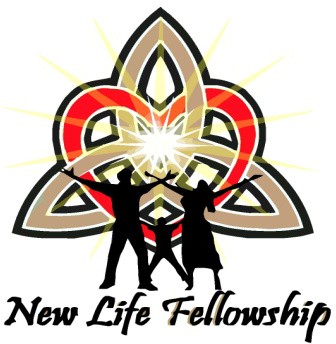 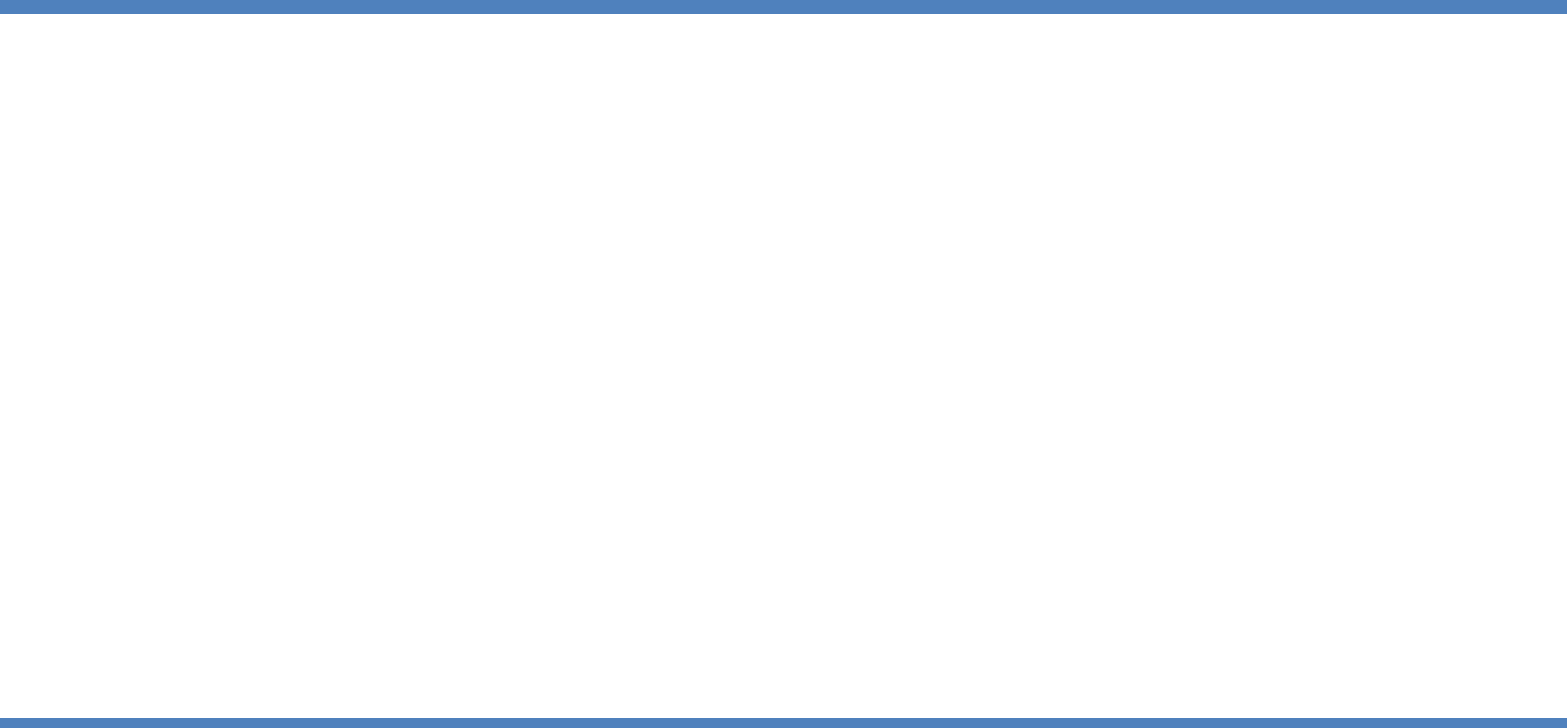 To Register for THE GOOD NEWS Celebration 2018:Complete this form, include payment, and return to New Life Fellowship at the address below. Your Registration Cost Will COVER ALL EVENTS. Registration fees INCREASE after AUGUST 31st. Registration closes on September 28th.For Hotel Reservations, please call Tel: 1800-837-3588 or go online to http://tinyurl.com/y7tsbwea. Updated information about the Celebration will be available on our Website (www.newlifebaltimore.org/events) AND on the Grace Communion International Website (www.gci.org/events) You may also call our Registration Coordinator at the number below. Make checks out to:New Life Fellowship of Baltimore, MarylandP.O. Box 1417 Owings Mills, MD 21117Any questions can be directed to Registration Coordinator, Jamie Stewart, via phone at: 1-410-701-0810 OR Email to: jamiestewart1981@gmail.comFull Name:  	 Full Name:  	 Full Name:  	 Full Name:  	Please PrintFull Name:  	 Full Name:  	  Full Name:  	  Full Name:  	Church/Organization:  	Mailing Address:  		 City:  	State/Province:	 Country:  	 Zip/Postal Code:  	Telephone: ( 	)	Fax: ( 	)	Email Address:  	Registration Fees:Adults 17 and older - $80.00:(After August 31st - $100.00):	TOTAL ADULTS:	 	Teens 12-16 - $50.00:(After August 31st - $70.00):	TOTAL TEENS:	 	Kids 4-11 - $40.00:(After August 31st - $50.00):	TOTAL KIDS:	 	   Kids 3 and under - Free:	TOTAL KIDS 3 and under:    	                                                                                                                                TOTAL PAYMENT SUBMITTED: $___________New Life Fellowship 4th Annual Good News Celebration 2018Come Celebrate the Life and Love of God Our Father, poured out lavishly on our humanity through Jesus Christ, and in the Holy Spirit!Come meet believing brothers and sisters from all over the world!At: The 4th Annual “Father Loves and Likes You!" Celebration!Event Dates: October 11, 2018 - October 14, 2018Room Block Dates: October 10, 2018 – October 16, 2018 Last Day to Reserve rooms: September 28, 2018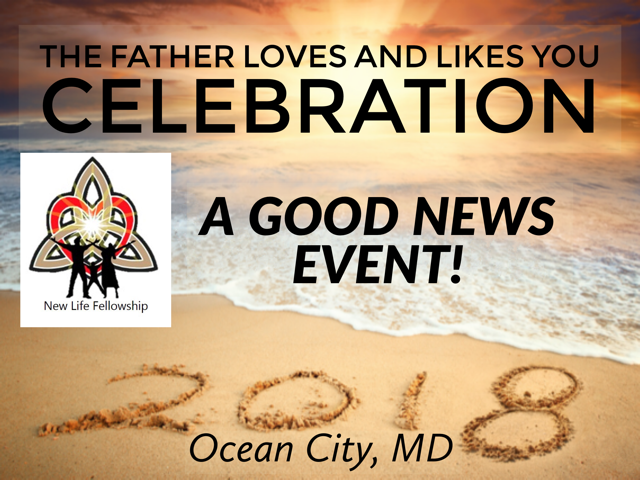 Location: Holiday Inn Oceanfront Resort Hotel 6600 Coastal HighwayOcean City, MD 21842Hotel Reservation: Tel: 1800-837-3588or http://tinyurl.com/y7tsbweaRooms hold Six People if you book a double bedded room. (You would have 2 beds plus a sleep sofa) The king rooms would sleep 4 comfortably. (King bed and a sleep sofa)All these rooms come with a nice kitchenette.New Life Fellowship of Baltimore, Maryland invites YOU to come to the beach and celebrate God's Good News at:"The 4th Annual Father Loves and Likes You!" Celebration 2018!Special pricing ENDS AUGUST 31st.	Registration ENDS September 28th!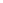 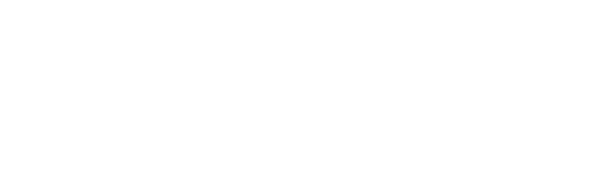 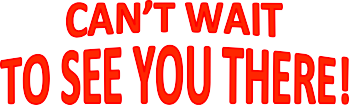 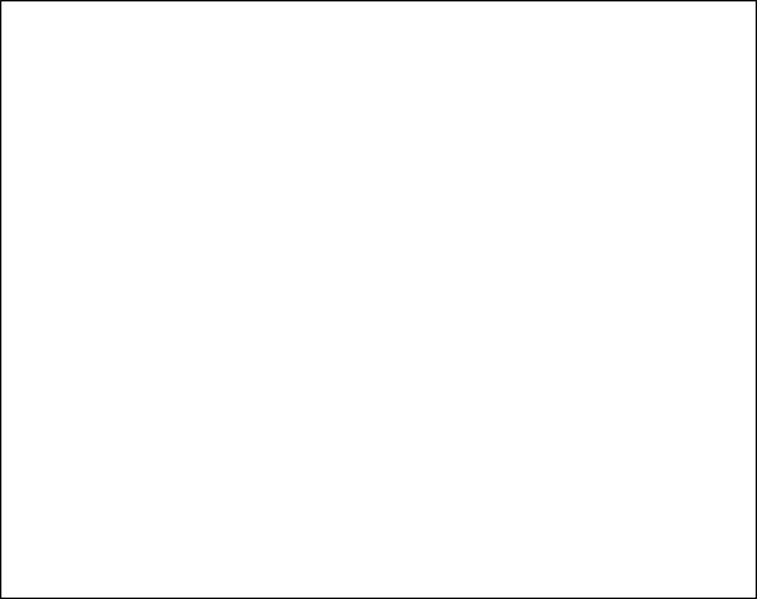 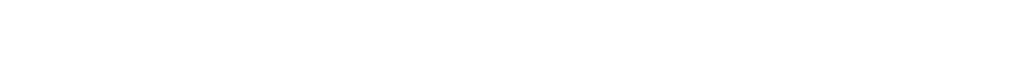 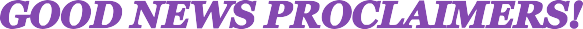 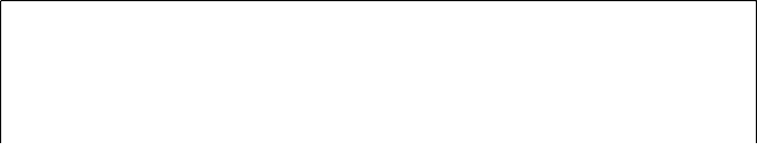 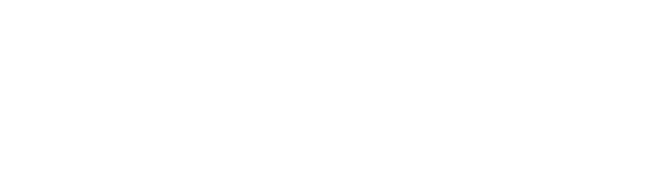 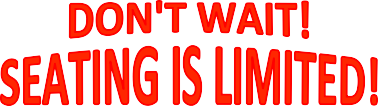 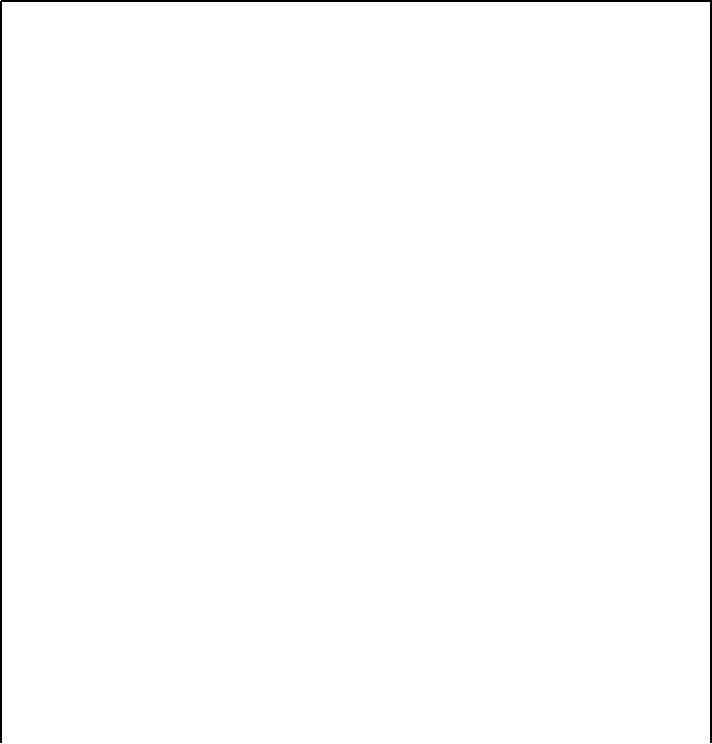 